Tisková zpráva ze dne 2. 3. 2009: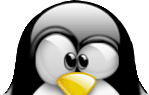 InstallFest se vrací aneb svobodná láska linuxových technologíMáte rádi OPEN SOURCE technologie? Pak právě pro vás jsou následující řádky! Přijďte o víkendu 14. a 15. března 2009 do Školicího centra klubu Silicon Hill na strahovských kolejích v Praze, kde se po čtyřleté odmlce uskuteční další ročník úspěšné konference INSTALLFEST.  InstallFest 2009 je pokračováním tradičních víkendových seminářů pod záštitou studentského klubu Silicon Hill. Cílem semináře je představit možnosti současných open source technologií široké veřejnosti. Tematicky je zaměřen na unixové operační systémy jako GNU/Linux, OpenSolaris a jejich software. Na své si přijdou jak nadšení začátečníci, tak i pokročilí nadšenci či milovníci kávy zdarma :) Seminář je veden formou padesátiminutových přednášek, některé z nich jsou doplněny praktickými workshopy (a soutěžemi), které budou následovat po přednášce. V programu nebudou také chybět odbornější témata a příklady z praxe či LINUXOVÁ PORADNA, kde vám zkušený guru odpoví na jakoukoli vaši otázku ;) (Pozn. pořadatelů: Na poradně se podílejí i lidé z Novellu, proto je účast povinná pro všechny uživatele OpenSUSE.)ProgramSobotní ráno načneme všeobecným úvodem do problematiky, po kterém budou následovat možnosti řešení problémů v linuxu a úvody do workshopů BASH a LaTeX Beamer. Těsně před obědem si můžete poslechnout, jak na Zypper z OpenSUSE. Po druhé hodině odpoledne na vás - kromě připraveného workshopu na LaTeX Beamer - čekají přednášky na téma svobodný software a OpenSolaris, následované porovnáním verzí Fedora 10 a 11 a obecně vysvětlením rozdílů mezi RHELL a Fedorou. Poslední sobotní tečkou bude seznámení se se souborovým systémem ZFS firmy Sun Microsystems. V neděli se pak můžete kromě půlhodinového spánku navíc těšit také na internetový protokol IPv6 (následovaný workshopem) a hry v prostředí Linuxu, dozvíte se něco o vysoké dostupnosti a load balancingu v Red Hat Cluster Suite a podrobně si také rozebereme možnosti embedded Linuxu.Odpolední program zahájíme desktopovou vizualizací ve VirtualBoxu. Následovat budou technologie pro zajištění bezpečnosti a vysoké dostupnosti webhostingových služeb v praxi. Cyklus přednášek pak uzavře digitální televize v Linuxu. Kdo si hraje, nezlobíNedělní odpoledne si mimo jiné můžete zpříjemnit také turnajem ve 3D realtime strategické hře GLEST - http://glest.org/, případně si dobít baterky u realtime střílečky ASSAULT CUBE - http://assault.cubers.net/. Oboje klání samozřejmě o zajímavé ceny.Oba dva náročné dny plné přednášek a nových informací budou ukončeny SLOSOVÁNÍM ÚČASTNÍKŮ o překvapení, které si pro vás připravili naši partneři a které vás jistě potěší. Kdo jsme? Silicon Hill je zakládajícím klubem Studentské unie ČVUT v Praze. Jeho cílem je sdružování studentů se zájmem o provoz a rozvoj počítačové sítě v lokalitě Strahovských kolejí a se zájmem o síťové technologie. Kromě tohoto primárního zaměření zde existuje velké množství dalších projektů, které studentům umožňují realizovat své nápady, tvůrčí schopnosti či rozvíjet své koníčky nebo dovednosti, ať již v pořádání akcí, komunikaci s lidmi nebo týmovou spolupráci.Konferenci InstallFest pro vás dobrovolníci z klubu Silicon Hill připravují již od roku 1999. Jedná se o nejstarší pořádanou konferenci vůbec a letos se po delší odmlce setkáme již pošesté. Pečlivě jsme pro vás vybrali a připravili nová a jistě velmi zajímavá témata. Videozáznamy z přednášekPokud byste se chtěli trochu inspirovat či navnadit historií, videozáznamy přednášek z minulých let naleznete na stránkách Audiovizuálního centra studentů ČVUT (AVC) - http://www.avc-cvut.cz/avc.php?id=1302 . Natáčení přednášek InstallFestu spadá k historicky prvním aktivitám klubu AVC, které pro vás mimo jiné připravuje také ONLINE STREAMING celé konference, takže přednášky můžete sledovat z pohodlí vašeho domova. Podrobné informace naleznete na webových stránkách v sekci Video - http://installfest.cz/if09/video.I přesto, že nám předposlední seminář z roku 2004 nasadil - co se kvality týče - velmi vysokou laťku, věříme, že si z letošních přednášek odnesete každý právě to, co potřebujete!Praktické informaceÚčast na přednáškách je zcela zdarma. Pro účastníky bude přichystáno drobné občerstvení, voda, káva a čaj. V areálu strahovských kolejí se nachází obchod a minivečerka s možností zakoupení občerstvení v době mezi 9 až 22 hodinou. Oběd i večeři je možné zakoupit v restauraci Menza (11 - 21 hodin) nebo v nekuřácké restauraci Petřín (11 - 23 hodin) - vše v dostupnosti 5 minut chůze od místa konání.A jak se k nám dostanete? Strahovské koleje jsou dostupné autobusem 217 ze zastávek Dejvická, Anděl nebo Na knížecí, nebo linkou 176 z Karlova náměstí, ve zhruba půlhodinových intervalech. Případně lanovou dráhou na Petřín a kousek dojít pěšky. Pro řidiče je k dispozici zpoplatněné hlídané parkoviště v areálu kolejí.Další informace včetně programu s podrobným harmonogramem naleznete na webových stránkách www.installfest.cz. Vzhledem k omezené kapacitě přednáškového sálu doporučujeme provést předběžnou registraci.Všichni zájemci jsou srdečně zváni :) Těší se na vásorganizační tým InstallFestu 2009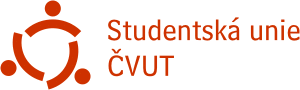 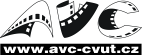 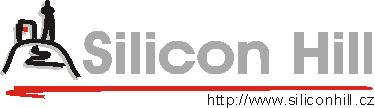 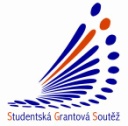 